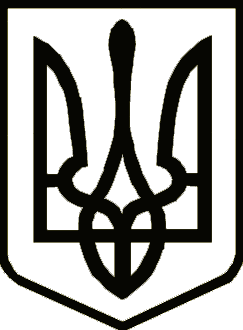 УкраїнаСРІБНЯНСЬКА СЕЛИЩНА РАДАРОЗПОРЯДЖЕННЯПро виїзд робочої групи до Сокиринського старостинського округуКеруючись пунктом 20 частини четвертої статті 42 та пунктом 8 статті 59 Закону України «Про місцеве самоврядування в Україні», з метою контролю за дотриманням законодавства в ході виконання представницьких інтересів жителів старостинських округів та вирішення нагальних питань старостинського округу, зобов`язую:1. Здійснити 06 лютого 2024 року  виїзд робочої групи  до Сокиринського старостинського округу у сладі:Олена ПАНЧЕНКО                  – селищний голова;Ірина МАРТИНЮК                  – секретар ради;Ірина ГЛЮЗО                           – керуючий справами (секретар)                                                                            виконавчого комітету;                Ніна ЛУК'ЯНОВА                    	– начальник загального відділу;Сергій ТАРАН                          – начальник відділу земельних відносин.2. Старості Наталії НЕМЦЕВІЙ провести оповіщення громадя        3. Керуючому справами (секретарю) виконавчого комітету Ірині ГЛЮЗО скласти інформаційну довідку про результати роботи робочої групи. Селищний голова	        	                                                Олена ПАНЧЕНКО05 лютого2024 року    смт Срібне			       №25 